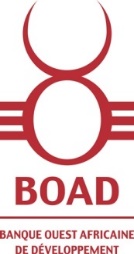 AVIS D’APPEL A MANIFESTATION D’INTERET POUR LA SELECTION D'UN CABINET EN VUE DE L’ASSISTANCE A LA MAITRISE D’OUVRAGE (AMOA) DU PROGRAMME DE SCHEMA DIRECTEUR DU SYSTEME D’INFORMATION (SDSI) DE LA BOADRéférence : N°AMI/003/2021/DSI/BOADCréée en 1973 et opérationnelle depuis 1976, la Banque Ouest Africaine de Développement (BOAD) est l’institution commune dédiée au financement du développement dans les huit (08) Etats membres de l’Union Economique et Monétaire Ouest Africaine (UEMOA) à savoir : le Bénin, le Burkina Faso, la Côte d’Ivoire, la Guinée Bissau, le Mali, le Niger, le Sénégal et le Togo. En dehors des Etats membres et de la Banque Centrale des Etats de l’Afrique de l’Ouest (BCEAO), qui sont ses actionnaires régionaux, la BOAD a comme actionnaires non régionaux : la France, la Chine, la Banque Africaine de Développement (BAD), le Royaume de Belgique, la Banque Européenne d’Investissement (BEI), l’Allemagne, l’Inde et le Royaume du Maroc.La BOAD exerce ses activités à son siège sis à Lomé (Togo) et dans ses Missions Résidentes (MR) installées dans ses autres Etats membres. Ses domaines d’interventions étant larges, la Banque accorde une importance capitale au financement des projets dans les secteurs des infrastructures de transport, des TIC (Technologies de l’Information et de la Communication), de la digitalisation, de l’énergie, de l’agriculture, de l’immobilier, de la santé et de l’éducation, conformément à sa vision indiquée dans son Plan stratégique 2021 - 2025 (Plan DJOLIBA).En vue d’assurer un support au Plan DJOLIBA avec des outils modernes issus des TIC (Technologies de l’Information et de la Communication), la BOAD a élaboré un Schéma Directeur du Système d’Information (SDSI) dont la mise en œuvre est programmée sur la période allant de 2021 à 2025.Le Programme SDSI de la BOAD a pour objectif de mettre en œuvre un portefeuille de cinquante (50) projets techniques et métiers identifiés et regroupés autour de cinq (5) chantiers qui sont (i) digitaliser le SI (Système d’Information), (ii) optimiser la sécurité logique du SI, (iii) renforcer la gouvernance du SI, (iv) gérer le Système de Management de la Sécurité de l’Information (SMSI) et (v) renforcer la sécurité physique.Pour ce faire, la Banque a décidé de se faire accompagner par un maître d’ouvrage délégué.La Banque souhaite ainsi recruter un cabinet ou une société, ayant les capacités requises, pour la réalisation des prestations d’Assistant à Maitrise d’Ouvrage (AMOA) de son Programme SDSI. Il s’agira d’appuyer les services de la Banque dans la mise en œuvre cohérente, de l’ensemble des projets dudit programme. De manière spécifique, l’AMOA aura pour rôle d’assurer l’accompagnement de la Banque dans :sa transformation digitale par la coordination de la mise en œuvre des projets du SDSI ;la conduite du Programme SDSI ;la conduite du changement (Business Readiness) ;le recadrage éventuel de certains projets avant leur démarrage en adéquation avec les besoins actualisés ;l’anticipation des risques dans la mise en œuvre des projets avec éventuellement un plan de mitigation ;la rédaction ou l’actualisation des cahiers des charges des projets ;la facilitation dans la contractualisation (négociation avec des clauses avantageuses au profit de la Banque) avec des prestataires spécialisés, dans le cadre de la mise en œuvre de certains projets nécessitant une technologie pointue (cloud, etc..) ;l’actualisation et la formalisation des procédures des Systèmes d’Information (SI) ;le contrôle de la conformité et la qualité des livrables des projets ;l’amélioration et la mise en œuvre d’un plan de communication sur le SDSI ;le suivi budgétaire ;la détermination des KPI (Key Performance Indicator) par projet ainsi que les facteurs clés de succès ;l’évaluation de la valeur ajoutée qualitative et quantitative, liée à l’exécution du Programme SDSI en général et de chaque projet en particulier ;etc.Les candidats intéressés sont invités à manifester leur intérêt pour la mission en fournissant les informations indiquant qu’ils sont qualifiés pour exécuter les prestations attendues, à savoir : la nature des activités et le nombre d’années d’expérience, les qualifications dans le domaine des prestations, les références pour des prestations similaires, l’organisation technique et managériale ainsi que les qualifications générales.Les candidats peuvent s’associer pour renforcer le champ de leurs compétences respectives. Cependant, ils doivent en désigner  un unique interlocuteur direct vis-à-vis de la Banque.Une liste de candidats compris entre six (06) et huit (08), présentant au mieux les aptitudes requises pour exécuter les prestations, sera établie par la BOAD. Les candidats présélectionnés seront ensuite invités à présenter leurs propositions techniques et financières sur la base d’une lettre d’invitation à soumissionner qui leur sera transmise pour la réalisation des services requis. La méthode de sélection sera basée sur la qualité technique et coût. Tous candidats présélectionnés devront signer un Accord de Confidentialité (NDA: Non Disclosure Agreement) avant d'avoir accès à des informations plus détaillées sur le Programme SDSI de la BOAD. La procédure de sélection du présent appel à manifestation d’intérêt est conduite en application des Directives pour la sélection de Consultants par la Banque Ouest Africaine de Développement.Les candidats seront évalués sur la base des critères ci-après :La note minimale pour figurer sur la liste restreinte est de 75 points sur 100. En cas d’ex aequo, le nombre de missions pertinentes servira de critère pour départager les candidats.Aucun cabinet engagé pour fournir des services en vue de l’exécution de la présente mission, ni aucune entreprise qui lui est affiliée, n’est admis ultérieurement à fournir des biens afférents au projet.Les candidats intéressés par le présent appel à manifestation d’intérêt sont invités à envoyer leurs dossiers, en français, par courriel (au format PDF) en précisant l’objet "Réponse à l’avis d’appel à manifestation d’intérêt – Référence N° AMI/001/2021/DSI/BOAD", au plus tard le vendredi 25 juin 2021 à 16H30 (GMT) à l’adresse amoa_sdsi@boad.org.Les candidats intéressés peuvent solliciter et obtenir des informations complémentaires sur la mission, entre 8h30 et 16h30 (GMT), auprès de la BOAD  par mail à l’adresse info_sdsi@boad.org. S’ils le souhaitent, les candidats peuvent envoyer une copie physique de leurs dossiers sous plis fermés portant l’adresse ci-dessous, en indiquant les références de l’Avis à Manifestation d’Intérêt en caractère bien lisible en français, avant la date limite du vendredi 25 juin 2021 à 16H30 (GMT). Monsieur le Directeur du Système d’Information Banque Ouest Africaine de Développement (BOAD)68, avenue de la Libération BP 1172 Lomé-TogoTél : +228 22 23 24 07 / 24 0 5Réponse à l’avis à manifestation d’intérêt – Référence N° AMI/003/2021/DSI/BOAD N.B : La BOAD se réserve le droit de ne pas donner suite au présent Appel à Manifestation d’Intérêt (AMI).Mamane Lawali ABDOUDirecteur du Système d’InformationCritèresNotes pondéréespour les critèresObservationsNature des activités du candidat et relation avec le domaine des prestations (pièces justificatives à produire : registre du commerce, statuts, ou tout autre document officiel probant).15Nombre d’année d’existence, en activité, du cabinet101 point par année d’existence, en activité (avec un maximum de 10 points)Missions pertinentes du candidat en relation avec la mission effectuée durant les dix dernières années (de 2012 à 2021)Connaissance du secteur bancaire, en particulier celui de la conduite d’une mission d’assistance à la maitrise d’ouvrage d’un programme de Schéma Directeur du Système d’Information (SDSI);Expériences pertinentes en matière de conduite du changement (Business Readiness) ;Connaissance des enjeux et défis liés à l’alignement stratégique d’un SDSI sur un Plan Stratégique d’entreprise ;Documents de justification à fournir :  attestations de bonne fin d’exécution ou pages de garde et de signature des contrats concernés.1515103 points par mission d’AMOA conduite (avec un maximum de 15 points)3 points par expérience en matière de conduite du changement (avec un maximum de 15 points)2 points par preuve de connaissance des enjeux et défis liés au SDSI (avec un maximum de 10 points)Organisation technique et managériale du candidat (organigramme du soumissionnaire)10Personnel technique permanent (CV résumés et page de garde et de signature des contrats de travail)Expert en Gestion de Projets ITExpert en Conduite du Changement (Business Readiness)1510Le Cabinet soumissionnaire doit avoir, permanemment, en son sein au minimum ces deux experts.3 points par année d’expérience de l’Expert en Gestion de Projets IT (avec un maximum de 15 points)2 points par année d’expérience de l’Expert en Conduite du Changement (avec un maximum de 10 points).TOTAL100